basic_lesson_10_containers_video_part_3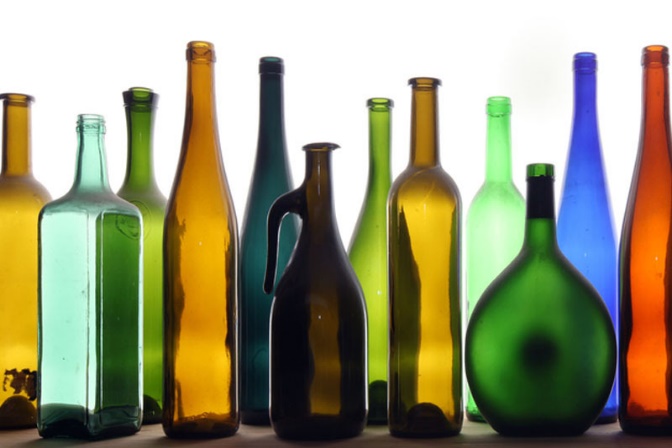 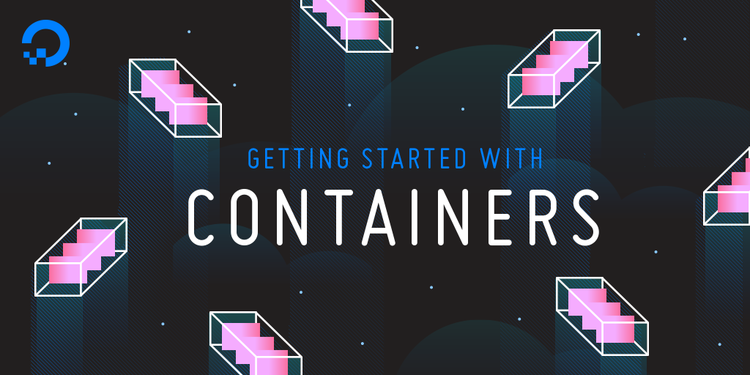 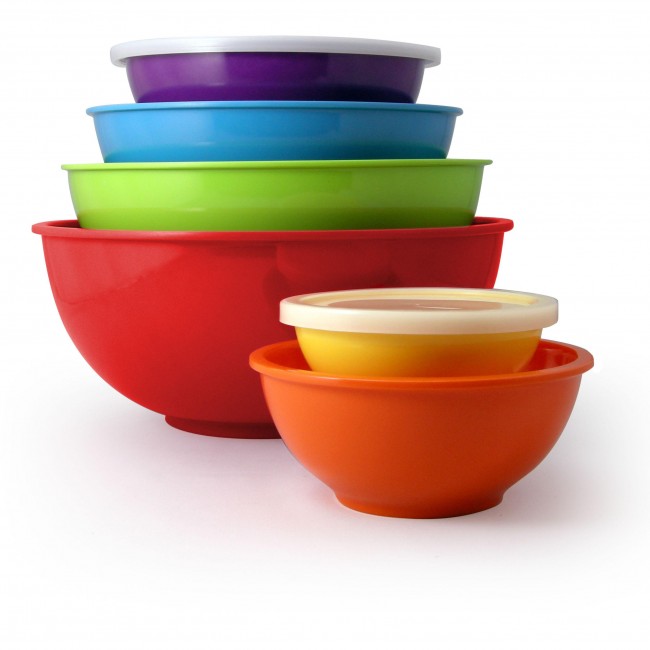 Exercise 1 Watch the video and answer the questions. Pause the video starting from 2.45 https://youtu.be/D6eXc_Zi5DEExercise 2 Match the words with the pictures(in hot potatoes)Exercise 3Quizlethttps://quizlet.com/304840492/lesson-10-basic-video-flash-cards/Watch the video and answer the questionshttps://www.youtube.com/watch?v=Zgn58RIKiLwWhere did the woman put the bag with fruit?Into the basketInto the cartInto the boxWhat vegetables did she take?CucumbersPeasEggplants What do you need to do if you want to know how many kilos the vegetables are?You eat themYou weigh themYou smell them Where did she take a dozen eggs?In the dairy departmentIn the greengrocery departmentIn the bakery department What did the woman do at the cash desk?She paid for her groceries She didn`t pay for her groceriesExercise 4Watch the video and answer the questionshttps://www.youtube.com/watch?v=u55rQUs_6XQWhat did the woman take to cook breakfast?A slice of bread and a bottle of waterA loaf of bread and a carton of juiceA basket of bread and a can of colaWhat fruit did she take?A bunch of bananasA bunch of grapesTwo applesWhat kind of meat did she take?ChickenTurkeyPorkWhat container was used for meat?A tinA cartonA packet  What did she take for dinner?A tin of olivesA jar of tomato sauceA tub of ice creamExercise 5Choose the correct answer A tin of_________breadsweetsfishA jug of _____potatoesjuiceapplesA tube of _____toothpastecucumbersonionA bottle of _____pearswaterjamA can of ______sodawatermelonsugarA box of _____chocolatesbutterbeerA tub of _____oilbutterbreadA jar of _____jamnapkinstoothpaste